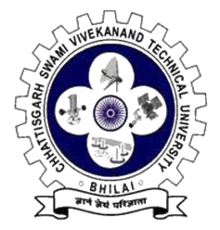 Okkf"kZd izfrosnu 2018-19Annual Report 2018-19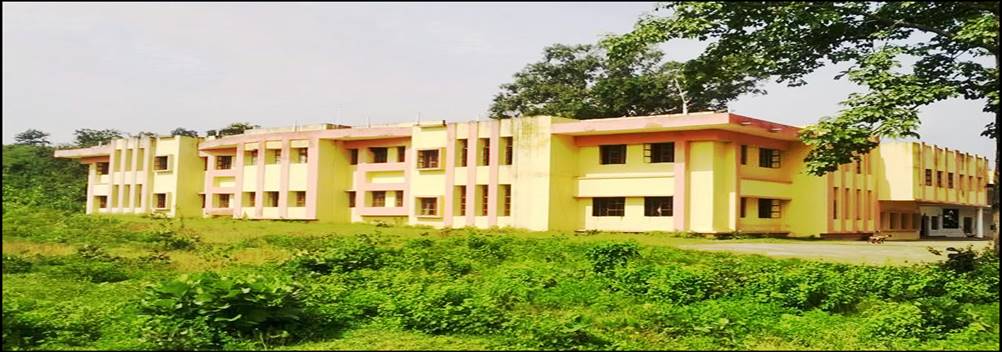 विश्वविद्यालय इंजीनियरिंग कॉलेज लखनपुर सरगुजा ¼N-x-½सीएसवीटीयू भिलाई का एक घटक महाविद्यालयVishwavidyalaya Engineering College Lakhanpur Sarguja (C.G.) A constituent college of CSVTU BhilaiVisionAiming to be recognised as harmonious Institute by providing by providing technical education to produce competent professionals with ethical and social values. MissionTo provide quality teaching learning experience through competent staff     and state-of-art infrastructure To inculcate best engineering practices leading to emergence of creators, innovators, leaders and entrepreneurs.
To provide quality learning environment among students of rural and tribal reason to develop social ethical and human values contributing to growth of this region and the Nation Okkf"kZd izfrosnu 2018&19Annual Report 2018-19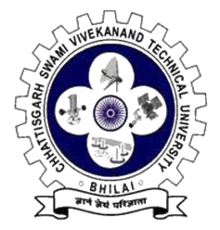 विश्वविद्यालय इंजीनियरिंग कॉलेज लखनपुर सरगुजा ¼N-x-½सीएसवीटीयू भिलाई का एक घटक महाविद्यालयVishwavidyalaya Engineering College Lakhanpur Sarguja (C.G.) A constituent college of CSVTU Bhilai1.   “ABOUT  COLLEGE”Vishwavidyalaya Engineering College Lakhanpur, A constituent college of Chhattisgarh Swami Vivekanand Technical University Bhilai was established in the year 2010, and within a short span of 4 years it has risen to the position of being a prestigious Engineering College in the Chhattisgarh state. Our students are well known for their discipline and ethical standards which help them show good performance in academics and obtain the best placements. I am sure that this has been made possible due to the excellent co-ordination among the governing body, the staff, the students and their parents. The infrastructure of our college is in a continuous process of up gradation and it could be felt when one enters into the campus. 	The college encourages the students to participate in co-curricular activities like sports, intercollegiate competitions, project exhibitions, industrial visits, etc. in a balanced manner. The faculty members are also provided support to participate in training programmes, conferences, pursue higher studies, etc. to upgrade themselves in their profession. I am sure that our students will continue their stellar performance during the course and afterwards, and also extend their interest in pursuing post graduate and research studies. We intend to generate greater interaction with the Industry in student projects, workshops and seminars. We are also now focusing on building a strong Alumni Association who, we believe that, are the ambassadors of this Institute and could contribute significantly to its growth from various dimensions. It is our pleasure to receive your feedbacks, suggestions and your co-operation for further development of this Institute. 2.   “Report on menter activities”1. Induction Programme: (1.1.2.1- Improving student learning)· Identify mentor faculties (1:20) : yes· Training of faculty mentors by the induction coordinators who received training at regionalWorkshops: yes· Conduct of induction programme for first year students.o Universal Human Valueso Local Visitso Physical activities (through physical instructor, senior students, expert coaches)o Art and craft training (through art instructor, senior students)o Motivational Guest lectures (by eminent sociologists, NGO etc.)· Identifying deficiencies in students about conceptual knowledge in Physics, Mathematics,Chemistry subjects & Communication Skills through survey or skill test· Proficiency module as per the requirements of student (own faculty with honorarium/ hired experts)· Student Feedback on induction training2. Start-Up: (1.1.2.3-Graduates employability)· Appoint faculty coordinator/advisor· Establishing Start-up cell/club with participation of students· Identify location for Innovation and Start-up cell/club for students (Including equipment and furniture like computer, Wi-Fi, table, chair, printer, stationary)· Awareness drive/ workshops about the idea of ‘Innovation’ & ‘Start-up’· Identification of different problems in local/national areas to be worked upon (Identification of Innovation/start-up ideas)· Need of Hour based Curriculum motivating students to generate innovative ideas· Setting up of Tinkering Labs in institutes.· Continuous Drive of Competitions: Idea stage, prototype stage, business plan, etc. every month· Providing seed money to students for their projects. (Incentivisation through prizes, academic credits, appreciation, attendance relaxation etc.)· Expert Lectures promoting innovation (TA/DA and other logistics)· Motivation of students through local entrepreneurs· E-summits, conferences, seminars and other Entrepreneurship fests (organising as well asattending)· Exposure visits to start-ups, incubation centres, venture capitals, incubation/research parks3. Revision of Curriculum: (1.1.2.8-Reforms/ Governance)The mandate consists of 2 components i.e. consideration of AICTE model curriculum for immediate implementation and appropriate revision through industry consultation committee.• Organizing workshops for faculty so as to implement AICTE model curriculum.• Deliberations on feasibility of implementing model curriculum and incorporating appropriate changes on the basis local needs.• Considering introduction of innovation component based on local needs in the institute curriculum. Considering interlinking of GoI initiatives with curriculum (Digital India, Make inIndia, Start-up etc)• Identify industry experts for formation of subject wise Industry Consultation Committee(ICC).• Communication & follow up with identified members for their acceptance. Suggested functions:o Revision of curriculumo Vetting of PEO, PO, COo Activities for industry institute interactiono Guidance/assistance on internships and placemento Finishing courses: design and implementationo Industry expert lectures, Student and faculty visits to industrieso Final year projects with sponsorshipso Collaborative research/consultancy for students and facultieso Providing technical inputs to start-ups.• Examining AICTE model curriculum for its suitability of industry demand in ICC (Decemberevery year)4. Industry Readiness: (1.1.2.3-Graduates employability)· Establishing Training and Placement Cell (with students and faculties)· Identifying requirements of students for making them industry ready through a team of faculty/external agency(as per world bank guidelines)· Separate module & Training on leadership skills, entrepreneurship skills, managerial skills, communication skills, collaborative skills, etc. individually or collectively· Organizing pre-placement programs for the students.· Setting up Language Labs for communication skills.· Organizing mock Interviews and Group Discussions.· If required arrange crash courses on technical topics of respective disciplines. (TechnicalRefresher Courses)5. SWAYAM: (1.1.2.6-MOOCS & Digital Learning)(SWAYAM seeks to bridge the digital divide for students who have hitherto remained untouched by the digital revolution and have not been able to join the mainstream of the knowledge economy. It is an indigenous IT platform that facilitates hosting of 695 courses, taught in classrooms out of which 20% NPTEL courses are available to engineering students to be accessed by anyone, anywhere at any time. All the courses are interactive, prepared by the best teachers in the country, free of cost to the residents in India. The courses hosted on SWAYAM will be in 4 quadrants – (1) video lecture, (2) specially prepared reading material that can be downloaded/printed (3) self-assessment tests through tests and quizzes and (4) an online discussion forum for clearing the doubts.).· Student & faculty registration on SWAYAM portal (https://swayam.gov.in)· Establishment of Flipped Classroom (Computer Centre with internet &Audio-Visual room in Institute)· Introducing flexibility of opting for credit transfer (As per UGC guidelines, 20% credit courses can be done through SWAYAM portal)· If credit transfer not possible, at least 1 course done by students through SWAYAM (Non-credit)· Appearing for examination & certification.6. Mandatory Internship: (1.1.2.11-Industry Institute Interaction)· Identifying faculty coordinator· Prepare discipline specific list of industries/ companies/ organisations (small scale, MSME, large scale, Internshala etc.)· Updating your own website with all the details of students (contact info, CV, performanceetc.) and preparing training and placement brochures· Communication with the industries/ organisations/ companies with institute details and student profiles.· Communication with Board of Apprenticeship Training for exploring additional avenues.· MoU/ Agreement signing with the industries· Awareness workshops for students to inform them regarding the different career paths.· Arrange industry conclave· Categorize students to take up internships depending upon the interest of the students (A survey could be done to identify interest of the students).· Display of allocation of industry for internships (with proportionate funding)· Issue of letters/NOC to the students and copy to industry.· Seeking assistance from the mentor institution, where ever required.7. Mandatory Accreditation: (1.1.2.8-Reforms/ Governance)· Identifying faculty coordinator for institute as well as for each eligible department· Conduct workshop for faculty on accreditation procedures & Norms· Develop Vision & Mission statements, short term goals, strategies etc· Formulate course outcomes, program outcomes & program education objectives· Design & implement different formats/ rubrics for student assessment with respect to program outcomes· Conduct Industry meeting & record minutes· Conduct Alumni Meetings & record outcomes· Develop feedback mechanism for collecting response of students, alumni (Tracer Studies), employers etc (through google forms)· Prepare documentation for filling Self-Assessment Report (SAR)· Prepare Institute in terms of laboratory & required documents for teaching & learning process (Laboratory, classrooms, Lab-manuals, Library Digitisation, Computer Centre,Infrastructure Utilisation, Faculty Profile, R&D Outputs, Student Projects, Industry Linkagesetc)· Appointment of faculty for filling up vacant positions so as to maintain desired student teacher ratio (1:15 UG & 1:12 PG) and also faculty cadre ratio (1:2:6)· Uploading SAR and Payment of accreditation fees· Preparation of Accreditation VisitATR on the model AICTE mandate1. Induction Programme: (1.1.2.1- Improving student learning)· Our institute had identify mentor faculties (1:20) for the first year students.· Training of faculty mentors by the induction coordinators who received training at SGSITS Indore· Conduct of induction programme for first year students. For this CIPET Raipur were invited to perform the following activities for the first year students.o Universal Human Valueso Local Visitso Physical activities (through physical instructor, senior students, expert coaches)o Art and craft training (through art instructor, senior students)o Motivational Guest lectures (by eminent sociologists, NGO etc.)· Student Feedback on induction training2. Start-Up: (1.1.2.3-Graduates employability)· Appoint faculty coordinator/advisor: Mr. Kamlesh Ratre· Awareness drive/ workshops about the idea of ‘Innovation’ & ‘Start-up’. This workshop is organized by 36inc for the students· Identification of different problems in local areas to be worked upon (Identification of Innovation/start-up ideas)· Continuous Drive of Competitions: Idea stage, prototype stage, business plan, etc. every month. In the month of January 2019 one start up competition had been organized for the students. Best ideas are selected by the jury members and students are rewarded.· Providing seed money to students for their projects. Five of those proposals are send to 36inc for further evaluation. Four of them are recommended for the seed money of 20000 each.3. Revision of Curriculum: (1.1.2.8-Reforms/ Governance)The mandate consists of 2 components i.e. consideration of AICTE model curriculum for immediate implementation and appropriate revision through industry consultation committee.• Our institute had organized workshops for faculty so as to implement AICTE model curriculum.In the academic year 2018-19 our institute had revised the syllabus in accordance with the AICTE model curriculum  4. Industry Readiness: (1.1.2.3-Graduates employability)· Establishing Training and Placement Cell (with students and faculties): Mr. Ketan Chourasiya and two student coordinators from each branch were identified and work has been started for the same.· Identifying requirements of students for making them industry ready through a team of faculty/external agency: Domain knowledge and employability skills trainings were provided to final and pre final year students by the external agency empanelled by NPIU, Delhi · Separate module & Training on leadership skills, entrepreneurship skills, managerial skills, communication skills, collaborative skills, etc. individually or collectively· Institute has the setup of Language Labs for communication skills.5. SWAYAM: (1.1.2.6-MOOCS & Digital Learning)(SWAYAM seeks to bridge the digital divide for students who have hitherto remained untouched by the digital revolution and have not been able to join the mainstream of the knowledge economy. It is an indigenous IT platform that facilitates hosting of 695 courses, taught in classrooms out of which 20% NPTEL courses are available to engineering students to be accessed by anyone, anywhere at any time. All the courses are interactive, prepared by the best teachers in the country, free of cost to the residents in India. The courses hosted on SWAYAM will be in 4 quadrants – (1) video lecture, (2) specially prepared reading material that can be downloaded/printed (3) self-assessment tests through tests and quizzes and (4) an online discussion forum for clearing the doubts.).· Student & faculty registration on SWAYAM portal (https://swayam.gov.in)· Our institute has the facility of Flipped Classroom (Computer Centre with internet & Audio-Visual room in Institute)· Some of the faculty members of the institute are appearing for examination & certification.6. Mandatory Internship: (1.1.2.11-Industry Institute Interaction)· Every department HoD has to look after this internships of the students. This 4-6 weeks industry internship is mandatory for every student of each programme. It is in the curriculum too.· Prepare discipline specific list of industries/ companies/ organisations (small scale, MSME, large scale etc.)· Students can take up internships depending upon the interest. Students are free to choose the company of their choice.· Seeking assistance from the mentor institution, where ever required.7. Mandatory Accreditation: (1.1.2.8-Reforms/ Governance)· Mr. Deman Kosale is the faculty coordinator for institute. Also each department has their own faculty coordinators for the same· Workshop had been conducted for faculty on accreditation procedures & Norms· Vision & Mission statements, short term goals, strategies etc had been developed and displayed in the website.· Course outcomes, program outcomes & program education objectives had been developed.	Our institute is selected in tier-1 institute under TEQIP-III project. Our institute has to undergo prequalifier before the SAR to be uploaded. We got rejected in prequalifier due to non-availability of professors in different departments. Reports on NPIU Video ConfrencingAgenda (Support by 1.3 Institutions for 1.1 Institutions)Improving PlacementsCollaborative research activitiesInternshipsGATE/ employability skills trainingJoint publicationsNBA AccreditationsGuidance for autonomyCoverage of syllabus for compensating the shortage of faculty Status and Records of activities performed with above agenda1. Improving Placements2. Collaborative research activities3. Internships4. GATE/ employability skills training5. Joint publications6. NBA Accreditations7. Guidance for autonomy8.  Coverage of syllabus for compensating the shortage of facultyINDEXS.No.Activities01.About College02.Report on menter activities03.Records of NPIU meeting on 26.03.2019S. No.Outcome ParametersAction Taken1Effectiveness of funds utilizationMajor part of funds allocated for the procurement process has been effectively utilized2Improvement in teaching, learning and research competenciesAs our institute is in tier-1 institute under TEQIP-III project, our institute has to go through pre-qualifying process. In some parameters our institute is dis-qualified in the process3Implementation of AICTE mandateFive smart class rooms had been established so far in all the five branches. 4Increasing faculty productivity/motivationSo far various faculties members from different branches have attended different pedagogical, domain related and management capacity enhancement related workshops and STTPs in various national level institutes. In addition to that our institute had also organised various activities for increasing faculty productivity/motivation.5Effectiveness of Equity at institute levelSpecial classed are organised for the students of GATE and Employability skills. GATE classes is for the final year students and Employability skill training for the pre-final students for all the branches.6Improved system efficiencyTwo of our faculty members have completed their PhD in CSE and Management respectively and four of our faculty members had enrolled for the same. 7Twinning ActivitiesFor resource utilization, we have send all the students of different branches to NIT Raipur for lab training and next month also we are planning to do the same for different semester students.Shared formats of invitation mails, Job announcement form, Details of recruiters, TPO website contents, campus feedback form, various website for students to get online study material, participate in competition and mock tests for self assessment.Mr. Ketan Chourasia, Faculty of VEC Lakhanpur Joined Ph.D. under Dr. Prabhat Diwan, Associate Professor, Applied Geology at NIT Raipur. Two research papers have been published.5 Nos of faculty and 8 students of VEC Lakhanpur have attended workshops conducted at NIT Raipur.Dr. S. Sanyal, Professor, Mech. Dept. NIT Raipur, visited VEC Lakhanpur on 20-21 December 2018 and has taken revision ClassesDr. Srinivasu G  (Mech Dept. NIT Raipur) has taken class on Composite Material and Dr. B Acharya ( HOD ETC) has taken class on Cyber security while their visit to VEC Lakhanpur on 7th -8th September 2018Dr. Lalit kumar, Asst. Professor electrical engg deptt. Of NIT Raipur has also taken class of the 5th semester electrical engg students. 8OthersS.No.Activities PerformedDetails of Activities performedFuture plansa)Support provided for establishment of placement cell at VEC Lakhanpur and for placement of students.Shared formats of invitation mails, Job announcement form, Details of recruiters, TPO website contents, campus feedback form, various website for students to get online study material, participate in competition and mock tests for self assessment.Dr. M. Chopkar I/c TPO, NIT Raipur is visiting VEC Lakhanpur on 25th March for assisting in placement related activities.List of companies with all details which could not be accommodated at NIT Raipur will be shared with VECS.No.Activities PerformedDetails of Activities performedFuture Plana)Joint guidance of PG Students of VEC LakhanpurNIT Raipur has proposed to be the co-supervisors for PG thesis work of students from VEC Lakhanpur.Continued.b) Faculty Up gradationMr. Ketan Chourasia, Faculty of VEC Lakhanpur Joined Ph.D. under Dr. Prabhat Diwan, Associate Professor, Applied Geology at NIT Raipur. Two research papers have been published.More Ph.D. candidates can be taken.c)STTP/ Conf/ Workshops Organised attended/ Planned5 Nos of faculty and 8 students of VEC Lakhanpur have attended workshops conducted at NIT Raipur.Dr. Vivek Gaba , Mechanical Engineering Department, NIT Raipur has proposed one STTP with joint collaboration at VEC Lakhanpur in April 2019.More Such STTP are in offering.S.No.Activities PerformedDetails of Activities performedFuture Plana)Students of VEC attended summer internship at NIT for 14 days32 students of civil electrical and Mechanical of VEC Lakhanpur have attended Summer Internship Lab training at NIT Raipur from 23rd May to 5th June. Similar Summer internship/ training will be conducted every year.S.No.Activities PerformedDetails of Activities performedFuture Plana)GATE/ Employability Skills trainingGATE/ employability skills training is provided by NPIU empanelled agencies.Results of such training will be analysed by NIT Raipur to set benchmarks.S.No.Activities PerformedDetails of Activities performedFuture Plana)Current Joint research activityMr. Ketan Chourasia, Faculty of VEC Lakhanpur Joined Ph.D. under Dr. Prabhat Diwan, Associate Professor, Applied Geology, NIT Raipur. It will increase in future due to more collaboration of research activities (P.G. & Ph.D. Guidance).S.No.Activities PerformedDetails of Activities performedFuture Plana)Presently Pre Qualifiers is not satisfied because of the following reasons:No. of faculties are lessNon Ph.D. FacultiesIn rollLess No. of AdmissionsStudent to Faculty ratio is lessSAR preparation training provided by Faculties of NIT Raipur at VEC on 05/10/18HOD’s of 4 department of VEC Lakhanpur  visited NIT Raipur on 18th Jan 2019 to take assistance in SAR FillingWill be guided to follow the various processes to achieve accreditationS.No.Activities PerformedDetails of Activities performedFuture Plana)Presently no fixed Academic calendarAcademic autonomy can be provided if university decides, proposal needs to be moved from VEC.S.No.Activities PerformedDetails of Activities performedFuture Plan1.  Revision classes/ Expert Lectures are taken at 1.1 institutions, wherever faculty from NIT Raipur visited VEC.Dr. S. Sanyal, Professor, Mech. Dept. NIT Raipur, visited VEC Lakhanpur on 20-21 December 2018 and has taken revision ClassesDr. Srinivasu G  (Mech Dept. NIT Raipur) has taken class on Composite Material and Dr. B Acharya ( HOD ETC) has taken class on Cyber security while their visit to VEC Lakhanpur on 7th -8th September 2018More No. of interactive visits